СОГЛАСОВАНО                                                    УТВЕРЖДАЮПредседатель МК по направлению                                        Заместитель директора «Общеобразовательная подготовка»                                     по учебно-методической работе                                       _____________  О.Н. Шишленок                                      _____________  М.Ю. Халезева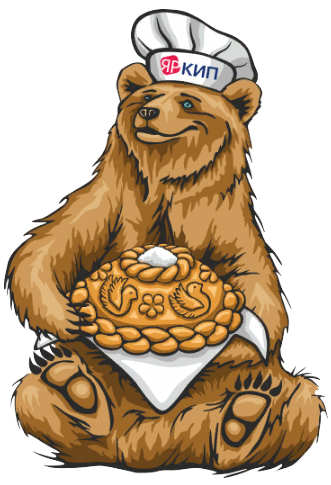 ПОЛОЖЕНИЕ
о проведении предметной декады биологии и химии  «В мире естественных наук»среди студентов ГПОУ ЯО Ярославского колледжа индустрии питания Ярославль, 2023ОБЩИЕ ПОЛОЖЕНИЯПоложение о проведении декады «В мире естественных наук» по предметам: «Биология», «Химия» - (далее - Декада) определяет порядок и условия проведения мероприятий среди студентов ГПОУ ЯО Ярославского колледжа индустрии питания (далее – Колледж).ЦЕЛИ И ЗАДАЧИ ДЕКАДЫ Цель Декады - выявление обучающихся, наиболее способных и проявляющих повышенный интерес к изучению предметов: «Биология» и «Химия», создание условий для их самореализации, поддержки и поощрения, а также повышения мотивации к изучению биологии и химии. Задачи Декады: формирование интереса к изучению биологии и химии;создание условий для выявления и сопровождения одаренных детей;расширение кругозора обучающихся; развитие творческих способностей обучающихся; развитие интеллектуальных, личностных, нравственных качеств обучающихся.ОРГАНИЗАЦИЯ ДЕКАДЫОрганизатором Декады является Колледж.Разработчики Декады и ответственные за проведение – преподаватели химии и биологии (Ю.В. Малышева, Л.Г. Демидова, А.В. Бондарь).К участию в Декаде приглашаются студенты 1, 2, 3, 4 курсов Колледжа.  Декада проводится с 27 ноября по 8 декабря 2023 года по адресу: г. Ярославль,                      ул. Советская, д. 77 (корпус 1), ул. Угличская, д. 24 (корпус 2).ПОРЯДОК ПРОВЕДЕНИЯ ДЕКАДЫИнформация о проведении Декады размещается на сайте Колледжа.                   В Декаде принимают участие студенты Колледжа.  Обучающиеся могут принимать участие в одном или нескольких мероприятиях. Количество участников формируется в зависимости от формата мероприятия.Мероприятия декадыОлимпиада по химии.Олимпиада проводится в индивидуальной форме, в очном формате. Олимпиада предполагает решение теоретических и практических задач по предмету «Химия».         Дата проведения олимпиады: 27 ноября 2023 года с 14:00 до 15:30. Адрес проведения мероприятия: ул. Угличская, д. 24, кабинет № 20.       Дата проведения олимпиады: 28 ноября 2023 года с 14:00 до 15:30. Адрес проведения мероприятия: г. Ярославль, ул. Советская, д. 77, кабинет № 25.Участие принимает один студент от группы. Максимальное количество      участников – 20 человек (по 10 человек в каждом корпусе, подавших заявку первыми), регистрация по ссылке: https://forms.gle/xfQJsk5eD9ZUzUGN6         Ответственный преподаватель – Ю.В. Малышева.        Жюри действует в составе Председателя и членов жюри.Председатель жюри – Халезева М.Ю., заместитель директора по учебно-методической работе.Члены жюри:Малышева Ю.В., преподаватель химии;Демидова Л.Г., преподаватель химии.       Функции жюри включают в себя разработку материалов олимпиадных заданий, проверку и оценку результатов выполнения олимпиадных заданий, определение кандидатур победителей и призеров олимпиады по химии. Олимпиада по биологии.Олимпиада проводится в индивидуальной форме, в очном формате.Олимпиада предполагает решение заданий в открытой и закрытой форме по предмету «Биология».           Дата проведения олимпиады: 30 ноября 2023 года с 14:00 до 15:30.Адрес проведения мероприятия: г. Ярославль, ул. Угличская, д. 24, кабинет № 22.          Для участия в Олимпиаде необходимо подать заявку организатору до 29  ноября 2023 года по почте:    andrew.bondar98@gmail.com .              Ответственный преподаватель –А.В. Бондарь.Жюри действует в составе Председателя и членов жюри.Председатель жюри – Халезева М.Ю., заместитель директора по учебно-методической работе.Члены жюри:Малышева Ю.В., преподаватель химии;Бондарь А.В., преподаватель биологии.       Функции жюри включают в себя разработку материалов олимпиадных заданий, проверку и оценку результатов выполнения олимпиадных заданий, определение кандидатур победителей и призеров олимпиады по биологии. Квест «В лабиринтах естественных наук»Квест предполагает выполнение заданий по станциям за ограниченное время, переход по станциям осуществляется по формату «вертушки».Квест проводится в групповой форме. К участию приглашаются команды по 5 человек.  В квесте принимают участие 6 команд, зарегистрировавшихся первыми. Регистрация по ссылке: https://forms.gle/BtUFjgbrH9Tz4HEb7 Дата проведения квеста: 4 декабря 2023 года с 15:40 до 17:10. Адрес проведения мероприятия: г. Ярославль, ул. Советская, д. 77, кабинет № 25  (общий сбор на инструктаж). К квесте задействованы кабинеты: 24, 25, 34, 35, 37, 38.            Ответственные преподаватели – А.В. Бондарь, Л.Г. Демидова. Жюри действует в составе Председателя и членов жюри.Председатель жюри – Халезева М.Ю., заместитель директора по учебно-методической работе.Члены жюри:Демидова Л.Г, преподаватель химии;Бондарь А.В., преподаватель биологии.       Функции жюри включают в себя разработку материалов квеста, проверку и оценку результатов выполнения  заданий, определение кандидатур победителей и призеров квеста.  Командная игра «100 к 1».          Игра проводится в групповой форме, приглашаются к участию 5 команд первого курса по 5 человек, зарегистрировавшихся первыми.   Формат проведения мероприятия очный. Регистрация по ссылке: https://forms.gle/CEiDuV6U3czKFWe97          Игра направлена на развитие познавательного интереса к предметам естественно-научного цикла, помогает студентам научиться работать сообща и учитывать мнение товарища по команде.          Дата проведения игры – 6 декабря 2023 года, с 15:00 до 16:30.  Адрес проведения мероприятия: г. Ярославль, ул. Угличская, д. 24, актовый зал.         Ответственный преподаватель – Ю.В. Малышева.Жюри действует в составе Председателя и членов жюри.Председатель жюри – Халезева М.Ю., заместитель директора по учебно-методической работе.Члены жюри:Демидова Л.Г, преподаватель химии;Бондарь А.В., преподаватель биологии.       Функции жюри включают в себя разработку материалов игры, оценку результатов выполнения  заданий, определение кандидатур победителей и призеров игры. Беседа «СПИД не спит»         Беседа направлена на профилактику распространения ВИЧ-инфекции.     Дата проведения беседы – 1 декабря 2023 года.    Адрес проведения мероприятия: г. Ярославль, ул. Угличская, д. 24, кабинет № 20; ул. Советская, д. 77, кабинет № 25.                         Ответственные преподаватели – Л.Г. Демидова, Ю.В. Малышева.Конкурс инфографики на экологическую тему.Конкурс инфографики направлен на развитие творческих способностей студентов, стимулирование интереса к экологическим проблемам, осознания необходимости бережного отношения к природе, ее охране, важности проведения экологических мероприятий в целях сохранности природы. Предметом конкурса является творческая работа в формате инфографики (графический способ подачи информации с помощью диаграмм, схем, фотографий, текста и т.д.). Работы принимаются в электронном виде с 27 ноября по 7 декабря 2023 года.  Работы необходимо отправить на электронную почту: veveritsa2001@mail.ru .        Ответственные преподаватели – Л.Г. Демидова, А.В. Бондарь, Ю.В. Малышева.Жюри действует в составе Председателя и членов жюри.Председатель жюри – Халезева М.Ю., заместитель директора по учебно-методической работе.Члены жюри:Демидова Л.Г, преподаватель химии;Бондарь А.В., преподаватель биологии;Малышева Ю.В., преподаватель химии.       Функции жюри включают в себя оценку конкурсных работ, определение кандидатур победителей и призеров конкурса.          Требования к конкурсным работам:конкурсные работы не являются плагиатом, копией или частью работ других авторов;номинации: «Вторая жизнь» (о раздельном сборе вторсырья), «Удивительный мир природы», «Заповедные уголки России».5. ОПРЕДЕЛЕНИЕ ПОБЕДИТЕЛЕЙ ДЕКАДЫПодведение итогов проходит по каждому мероприятию. Победители олимпиад, квеста и игры награждаются дипломами за I, II и III место. В конкурсе инфографики победители награждаются за 1 место в каждой номинации.Сообщение о результатах Декады публикуется на сайте Колледжа и социальной сети «Вконтакте».